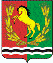 АДМИНИСТРАЦИЯМУНИЦИПАЛЬНОГО ОБРАЗОВАНИЯ РЯЗАНОВСКИЙ СЕЛЬСОВЕТ
АСЕКЕЕВСКОГО РАЙОНА ОРЕНБУРГСКОЙ ОБЛАСТИПОСТАНОВЛЕНИЕ ===========================================================03.06.2019                                       с. Рязановка                                        № 26-п Об утверждении плана проведения плановых проверок  юридических лиц и индивидуальных предпринимателеймуниципального образования  Рязановский сельсовет на 2020 год    На основании Федерального  закона от 26.12.2008 №294-ФЗ, руководствуясь  Уставом муниципального образования Рязановский сельсовет, администрация муниципального образования Рязановский сельсовет  постановляет: 1.Утвердить План  проведения плановых проверок  юридических лиц и индивидуальных предпринимателей муниципального образования  Рязановский сельсовет на 2020 год согласно  приложения.2.Контроль за выполнением настоящего Постановления оставляю за собой.3.Настоящее постановление вступает в силу после официального опубликования (обнародования).Глава муниципального образования                                               А.В. БрусиловРазослано: прокурору района, в дело, на сайт администрации аморс.рф. Муниципальное образование   Рязановский  сельсовет Муниципальное образование   Рязановский  сельсовет Муниципальное образование   Рязановский  сельсовет Муниципальное образование   Рязановский  сельсовет Муниципальное образование   Рязановский  сельсовет Муниципальное образование   Рязановский  сельсовет Муниципальное образование   Рязановский  сельсовет Муниципальное образование   Рязановский  сельсовет(наименование органа государственного контроля (надзора), муниципального контроля)(наименование органа государственного контроля (надзора), муниципального контроля)(наименование органа государственного контроля (надзора), муниципального контроля)(наименование органа государственного контроля (надзора), муниципального контроля)(наименование органа государственного контроля (надзора), муниципального контроля)(наименование органа государственного контроля (надзора), муниципального контроля)(наименование органа государственного контроля (надзора), муниципального контроля)(наименование органа государственного контроля (надзора), муниципального контроля)УТВЕРЖДЕНУТВЕРЖДЕНУТВЕРЖДЕНБрусилов А.В. _________________Брусилов А.В. _________________Брусилов А.В. _________________Брусилов А.В. _________________Брусилов А.В. _________________(фамилия, инициалы и подпись руководителя)(фамилия, инициалы и подпись руководителя)(фамилия, инициалы и подпись руководителя)(фамилия, инициалы и подпись руководителя)(фамилия, инициалы и подпись руководителя)от  « 03 » июня 2019г.от  « 03 » июня 2019г.от  « 03 » июня 2019г.от  « 03 » июня 2019г.М.П.проектпроведения плановых проверок юридических лиц и индивидуальных предпринимателей на 2020 годпроведения плановых проверок юридических лиц и индивидуальных предпринимателей на 2020 годпроведения плановых проверок юридических лиц и индивидуальных предпринимателей на 2020 годпроведения плановых проверок юридических лиц и индивидуальных предпринимателей на 2020 годпроведения плановых проверок юридических лиц и индивидуальных предпринимателей на 2020 годпроведения плановых проверок юридических лиц и индивидуальных предпринимателей на 2020 годпроведения плановых проверок юридических лиц и индивидуальных предпринимателей на 2020 годпроведения плановых проверок юридических лиц и индивидуальных предпринимателей на 2020 годпроведения плановых проверок юридических лиц и индивидуальных предпринимателей на 2020 годпроведения плановых проверок юридических лиц и индивидуальных предпринимателей на 2020 годНаименование юридического лица (филиала, представительства, обособленного структурного подразделения) ФЛ (ф.и.о. индивидуального предпринимателя(ИП)), деятельность которого подлежит проверкеАдрес Адрес Адрес Адрес Основной государственный регистрационный номер (ОГРН)Идентифицированный номер налогоплательщика (ИНН)цель проведения проверкиоснование проведения проверкиоснование проведения проверкиоснование проведения проверкиоснование проведения проверкидата начала проведения проверкисрок сохранения плановой проверкисрок сохранения плановой проверкиформа проведения проверки (документарная, выездная, документальная и выездная)наименование органа государственного контроля (надзора), органа муниципального контроля, которым проверка проводится совместноНаименование юридического лица (филиала, представительства, обособленного структурного подразделения) ФЛ (ф.и.о. индивидуального предпринимателя(ИП)), деятельность которого подлежит проверкеместо нахождения ЮЛместо жительства ИПместо фактического осуществления деятельности ЮЛ, ИПместо нахождения объектовОсновной государственный регистрационный номер (ОГРН)Идентифицированный номер налогоплательщика (ИНН)цель проведения проверкидата государственной регистрации и ЮР, ИПдата окончания последней проверкидата начало осуществления ЮЛ, ИП предпринимательской деятельности в соответствии с представлением уведомления о начале предпринимательской деятельностииные основания в соответствии с ФЗдата начала проведения проверкирабочих днейрабочих часов (для МСП и МКП)форма проведения проверки (документарная, выездная, документальная и выездная)наименование органа государственного контроля (надзора), органа муниципального контроля, которым проверка проводится совместно-- ------- --- ----- 